Beta Alpha PsiUC Irvine Nu Pi ChapterMember InformationLegal Name: 							Preferred Name: 						Grade Level: 			Graduation Date: 		Major/Minor (s): 						Cumulative GPA: 	          Concentration GPA: 		Completed Upper Division Course: 				Units Completed: 		 Phone: 			Address: 							UCI Email: 							Personal Email: __________________________________Authorization*Your information will remain confidential unless you authorize below that you would like to release your contact information. CPA review courses as well as firms will request Beta Alpha Psi members’ contacts from time to time.*Signature: 				  Date: 		   	Administrative Use OnlyAmount Paid: 		  Form of payment: Cash / CheckReceived by: 						Date: 							2018 – 2019 New Candidate Membership FormYearly Membership Fee: $100Joint Accounting Association/BAP: $120*No RefundsMinimum Requirement:UCI cumulative GPA of 3.25 OR 3.0 cumulative combined with a 3.4 business concentration GPA (3.25 GPA in graduate courses for graduate students)Completed or be enrolled in at least one   accounting, finance, or information systems course beyond the introductory level.Completed at least 68 units Submit a resume Complete at least 3 community service events per candidacy periodComplete at least 6 professional events per candidacy periodAttend one Multi-chapter, Alumni, or Professional Organization eventComplete appointment request form and attend orientation meeting with board memberPaid the annual active membership feeQuestions? Visit www.ucibap.org or contact:ucibap@gmail.com Lina Tran (tranlv@uci.edu)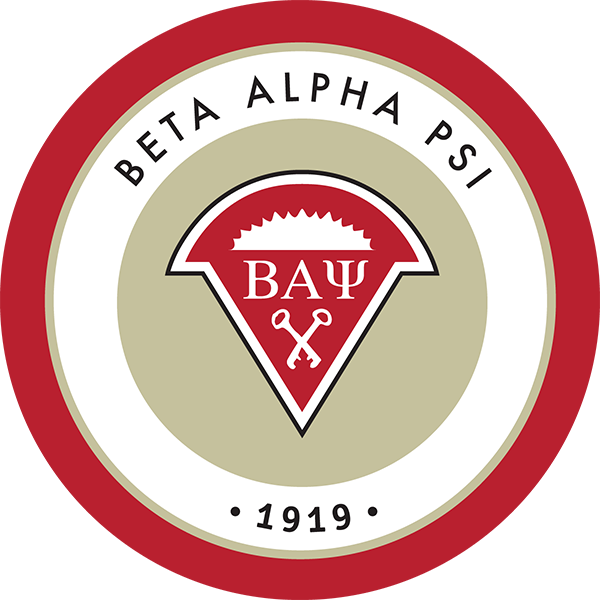 